О правах детей-сирот говорили на собрании опекунов11 июня 2019 года в большом зале администрации Добринского муниципального района состоялось очередное собрание опекунов (попечителей) и приемных родителей. На нем присутствовали специалисты отдела по опеке и попечительству администрации муниципального района; начальник отдела по вопросам миграции ОМВД России по Добринскому району майор полиции Е.А. Глотова; старший инспектор ГПДН ОМВД России по Добринскому району майор полиции И.К. Хованцева; главный специалист-эксперт КДН и ЗП администрации муниципального района Н.В. Кудрявцева; председатель РОО муниципального района «Клуб замещающих родителей» С.А. Логвинова, опекуны (попечители) муниципального района. Председательствовал начальник отдела по опеке и попечительству администрации Добринского муниципального района Мария Черникина.На собрании были рассмотрены наиболее важные вопросы в сфере опеки и попечительства. Законных представителей подопечных и приемных детей ознакомили с изменениями в законодательстве Российской Федерации по обеспечению жилыми помещениями детей-сирот, детей, оставшихся без попечения родителей, лиц из их числа; о состоянии подростковой преступности в районе и мерах по ее предупреждению, об административной ответственности за ненадлежащее исполнение возложенных обязанностей по воспитанию детей, в том числе в сфере миграции. Вместе с тем, присутствующим рассказали о том, как можно разнообразить летний отдых подопечных, воспользовавшись льготными путевками в загородные лагеря области, а также предложили более активно принимать участие семьям в региональных конкурсах, и другие вопросы.В завершении присутствующим были даны ответы на вопросы, возникающие при исполнении обязанностей опекуна (попечителя).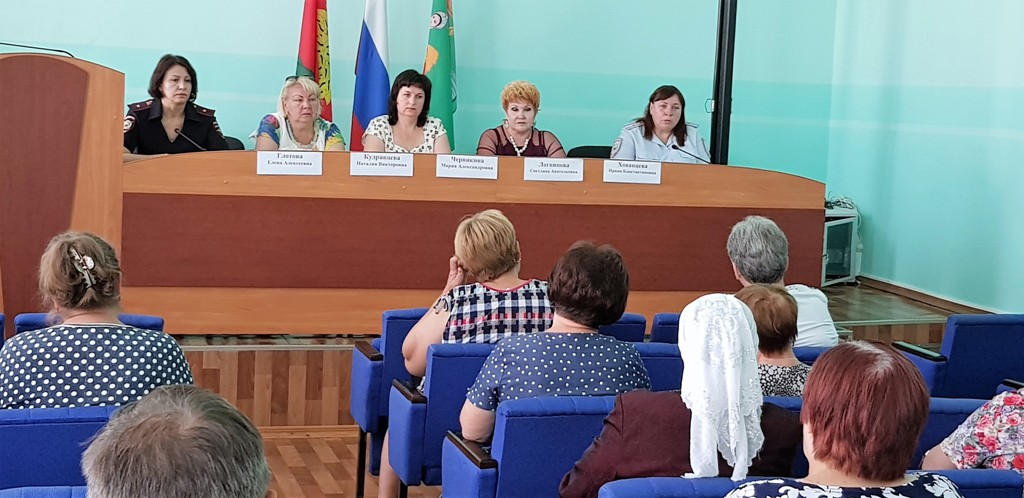 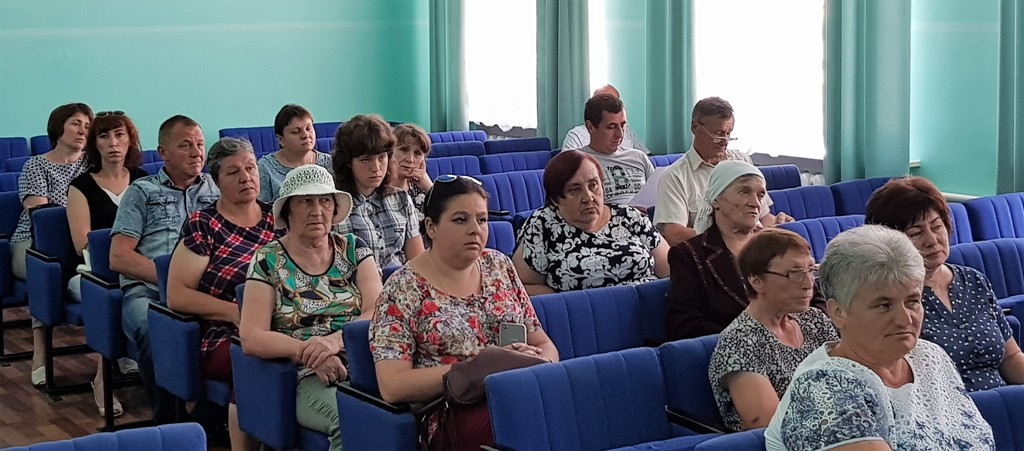 